ИЗВЕЩЕНИЕ О ПРОВЕДЕНИИ АУКЦИОНАМуниципальное казенное учреждение муниципального образования Славянский район «Агентство территориального развития» (далее-Организатор аукциона), действующее на основании Устава, а также постановлений администрации муниципального образования Славянский район (далее-Уполномоченный орган): № 2842 от 15.11.2021г. (лот № 1), №150 от 28.01.2022 (лот №2) сообщает о проведении 09.03.2022  года в 14.00 час. по адресу: г. Славянск-на-Кубани, ул. Красная, 22, актовый зал, аукциона открытого по составу участников и по форме подачи предложений о цене. Лот № 1: на право заключения договора аренды земельного участка с кадастровым номером 23:27:0603003:11254, расположенного по адресу: Краснодарский край, Славянский район, Кировское сельское поселение, общей площадью 4384 кв. м, категория земель: земли населенных пунктов, разрешенное использование: транспорт. Начальная цена аукциона – 58 700 руб. Размер задатка – 11 740 руб. «Шаг» аукциона – 1761 руб. Срок действия договора аренды земельного участка – 10 лет. Ограничения  (обременения) прав: на весь земельный участок распространяются ограничения (обременения), предусмотренные статьями 56, 56.1 Земельного кодекса Российской Федерации, земельный участок полностью расположен в границах зон с реестровыми номерами: 23:27-6.873 , 23:00-6.217, 23:27-6.1587. Информация по газоснабжению: возможность газификации отсутствует. Информация по водоснабжению и водоотведению:1. ВОДОСНАБЖЕНИЕ 1.1. Среднесуточный расход питьевой воды м3/сут,: в т.ч.: хозпитьевые нужды  0,1, производственные нужды 0,1. 1.2. Точка присоединения к существующей сети из ПНД трубы Д-110мм по ул. Мира. 1.3.  Свободный напор в сети - 4 м Вст. 1.4.Требования по контрольно-измерительной аппаратуре: установить водомерный счетчик калибра Д=15 мм в утепленном, герметичном колодце на точке врезки (п.35 п.п.-Д. Постановление Правительства РФ ЛФ 644 от 29.07.2013г. редакция от 22.05.2020г.). 1.5. Особые условия присоединения: 1) водопровод выполнить из ПНД трубы Д-25мм глубина заложения 1,1м., протяженностью L= 211 м.; 2) заключить Договор на водоснабжение с ООО «Жилкомплекс»; 3) предоставить проект подключения к центральному водоснабжению; 4)получить ордер на земляные работы в администрации Кировского с.п. 5) согласовать работы по проколу под краевой дорогой ст. Петровская - х. Водный - х. Галицын с Министерством транспорта и дорожного хозяйства  Краснодарского края. 2. ВОДООТВЕДЕНИЕ:2.1. Среднесуточный расход сточных вод м3/сут - 0,1. 2.2. Точка присоединения к существующей канализационной сети: выполнить строительство гидронепроницаемого выгреба; заключить Договор на вывоз ЖБО с ООО «Жилкомфорт». Параметры разрешенного строительства  в соответствии с Правилами землепользования и застройки Кировского сельского поселения Славянского района (в редакции от 26.05.2021 г. № 13) земельный участок расположен в зоне транспортной инфраструктуры объектов автомобильного транспорта 5 ТЗ 502 , для которой установлены следующие предельные параметры разрешенного строительства, в соответствии с частью 3 статьи 36 Градостроительного кодекса Российской Федерации:- минимальная/максимальная площадь земельных участков - 10 /10000000 кв. м; - минимальная ширина земельных участков вдоль фронта улицы (проезда) – 1 м;- максимальное количество надземных этажей зданий – 3 этажа;- максимальная высота строений, сооружений от уровня земли - 30 м;- максимальный процент застройки в границах земельного участка – 80 %; процент застройки подземной части не регламентируется- минимальные отступы от границ земельных участков - 3 м;- минимальный отступ от красной линии улиц/проездов (фасадная граница земельного участка) – 5 м.  Лот № 2 на право заключения договора аренды земельного участка с кадастровым номером 23:27:0201000:509, расположенного по адресу: Краснодарский край, Славянский район,  х. Верхний, тер. урочище Кучугуры, уч. 138, общей площадью 1955 кв. м, категория земель: земли населенных пунктов,  разрешенное использование: коммунальное обслуживание. Начальная цена аукциона – 101 500 руб. Размер задатка –20 300 руб. «Шаг» аукциона – 3 045 руб. Срок действия договора аренды земельного участка – 10 лет. Ограничения (обременения) прав: на весь земельный участок распространяются ограничения (обременения), предусмотренные статьями 56, 56.1 Земельного кодекса Российской Федерации, земельный участок полностью расположен в границах зон с реестровыми номерами: 23.27.2.755; 23.00.2.195; 23.27.2.748; 23.00.2.342. Информация по газоснабжению: возможность газификации отсутствует. Информация по водоснабжению и водоотведению: Технические условия на водоснабжение и водоотведение не могут быть предоставлены в виду отсутствия центральной водопроводной сети. Необходимо проложить центральный водопровод из труб ПВХ Д – 90мм, протяженностью L= . Заменить центральную водопроводную сеть с Д -  на Д -  протяженностью L= 1000м от участка № 118 до участка № 23, а также выполнить капитальный ремонт  с перебуриванием арт. скважины №7714 с увеличением дебита до 16  куб /час, необходимо заменить водонапорную башню высотой не менее 16м. Параметры разрешенного строительства  в соответствии с Правилами землепользования и застройки Черноерковского  сельского поселения Славянского района (в редакции от 26.05.2021 г. № 21) земельный участок расположен в рекреационной зоне учреждений отдыха и туризма - 6РЗ, 603, для которой установлены следующие предельные параметры разрешенного строительства, в соответствии с частью 3 статьи 36 Градостроительного кодекса Российской Федерации: минимальная/максимальная площадь земельных участков – 10/10000 кв. м.; высота зданий и сооружений– не более 30 метров; предельное количество этажей зданий – 3; расстояние от красной линии для зданий и сооружений не менее 5 метров; минимальные отступы от границ участка для зданий и сооружений - 1 м., минимальный отступ от красной линии улиц/проездов (фасадная граница земельного участка) – 1 м; - максимальный процент застройки в границах земельного участка – 60%;- максимальный процент застройки подземной части – не регламентируется; минимальный процент озеленения – 30%. Осмотр земельных участков проводится заявителями самостоятельно. Порядок приема (подачи) заявок на участие в аукционе: прием заявок и документов для участия в аукционе осуществляется у организатора аукциона на бумажном носителе при личном обращении, почтовым отправлением заказным письмом с уведомлением. Все документы предоставляются заявителями одновременно с заявкой. Документ, удостоверяющий личность, подающего заявку при личном обращении, предоставляется в оригинале (для обозрения). Прием заявок, а также ознакомление со всеми материалами о предмете аукциона осуществляется у организатора аукциона по адресу: г. Славянск-на-Кубани, ул. Ковтюха, 29, каб. № 3, с 07.02.2022 г. по 01.03.2022 г. (включительно) с 09.00 до 12.00 в рабочие дни, контактный телефон: 8 (86146) 4-46-60. Для участия в аукционе заявители представляют следующие документы: 1) заявку на участие в аукционе по установленной форме (при направлении заявки почтовым отправлением нотариально заверенная), (форма заявки размещена на официальных сайтах: в сети «Интернет» для размещения информации о проведении торгов, определенном Правительством РФ (www.torgi.gov.ru), уполномоченного органа и организатора аукциона) с указанием банковских реквизитов счета для возврата задатка; 2) копии документов, удостоверяющих личность заявителя (для физических лиц) (при направлении заявки почтовым отправлением нотариально заверенные); 3) надлежащим образом заверенный перевод на русский язык документов о государственной регистрации юридического лица в соответствии с законодательством иностранного государства в случае, если заявителем является иностранное юридическое лицо; 4) документы, подтверждающие внесение задатка. Порядок внесения задатка: задаток вносится заявителем единовременным платежом в полном объеме с указанием даты проведения аукциона и номера лота на счет Организатора аукциона по следующим банковским реквизитам: Финансовое управление (МКУ «АТР») л/сч 902412430; ЮЖНОЕ ГУ БАНКА РОССИИ//УФК по Краснодарскому краю г. Краснодар; ИНН: 2370009604; КПП: 237001001; р/сч: 03232643036450001800; кор.счет 40102810945370000010; БИК: 010349101; КБК 90200000000000000510; ОКТМО 03645000. Задаток должен поступить на счет организатора аукциона не позднее 04.03.2022 г. до 15.00 час. Внесение задатка третьими лицами за участника, подавшего заявку для участия в аукционе, не допускается. Настоящее информационное сообщение является публичной офертой для заключения договора о задатке, а перечисление претендентом задатка и подача заявки на участие в аукционе являются акцептом такой оферты, после чего договор о задатке считается заключенным в письменном виде. Внесенный задаток возвращается: - участникам аукциона в случае отказа от проведения аукциона, в течение трех дней со дня принятия данного решения; - заявителю, не допущенному к участию в аукционе, в течение трех дней со дня оформления протокола рассмотрения заявок на участие в аукционе; - заявителю, отозвавшему до дня окончания срока приема заявок, принятую организатором аукциона заявку, в течение трех рабочих дней со дня поступления уведомления об отзыве заявки (в случае отзыва заявки заявителем позднее дня окончания срока приема заявок задаток возвращается в порядке, установленном для участников аукциона); - участникам аукциона, не ставшим победителями, в течение трех рабочих дней со дня подписания протокола о результатах аукциона. Задаток, внесенный лицом, признанным победителем аукциона, засчитываются в счет арендной платы за него. Согласно пункту 21 статьи 39.12 ЗК РФ задаток, внесенный лицом, признанным победителем аукциона, задаток, внесенный иным лицом, с которым договор аренды земельного участка заключается в соответствии с пунктом 13, 14 или 20 статьи 39.12 ЗК РФ, засчитываются в счет арендной платы за него. Задатки, внесенные этими лицами, не заключившими в установленном порядке договора купли-продажи или договора аренды земельного участка вследствие уклонения от заключения указанных договоров, не возвращаются. Рассмотрение заявок и признание заявителей участниками аукциона состоится 04.03.2022 г. в 15.00 час. по адресу: г. Славянск-на-Кубани, ул. Ковтюха, 29, каб. № 3. В случае, если по окончании срока подачи заявок на участие в аукционе подана только одна заявка на участие в аукционе или не подано ни одной заявки на участие в аукционе, аукцион признается несостоявшимся. Если единственная заявка на участие в аукционе и заявитель, подавший указанную заявку, соответствуют всем требованиям и указанным в извещении о проведении аукциона условиям аукциона, уполномоченный орган в течение десяти дней со дня рассмотрения указанной заявки обязан направить заявителю три экземпляра подписанного проекта договора аренды земельного участка. При этом размер ежегодной арендной платы по договору аренды земельного участка определяется в размере, равном начальной цене предмета аукциона. Порядок проведения аукциона: - перед началом аукциона участники (представители участников) должны представить документы, подтверждающие их личность, пройти регистрацию и получить пронумерованные карточки участника аукциона; - аукцион ведет член комиссии по проведению аукционов по продаже земельных участков или права на заключение договоров аренды земельных участков, аукцион начинается с оглашения аукционистом наименования земельного участка, основных его характеристик, начальной цены и «шага» аукциона; - каждую последующую цену аукционист назначает путем увеличения предыдущей цены на «шаг» аукциона. После объявления каждой цены аукционист называет номер карточки участника аукциона, который первым поднял карточку, и указывает на этого участника. Затем аукционист объявляет следующую цену в соответствии с «шагом» аукциона;- при отсутствии участников аукциона, готовых заключить договор аренды по названной цене, аукционист повторяет эту цену три раза. Если после троекратного объявления цены ни один из участников не поднял карточку, аукцион завершается. Победителем аукциона признается участник, номер карточки которого был назван аукционистом последним; - по завершении аукциона аукционист объявляет о завершении аукциона, называет сумму, сложившуюся в ходе аукциона и номер карточки победителя аукциона; - стоимость, предложенная победителем аукциона, заносится в протокол об итогах аукциона, составляемых в двух экземплярах; - победителем аукциона признается участник аукциона, предложивший наибольший размер ежегодной арендной платы за земельный участок. В случае, если в аукционе участвовал только один участник или при проведении аукциона не присутствовал ни один из участников аукциона, либо в случае, если после троекратного объявления предложения о начальной цене предмета аукциона не поступило ни одного предложения о цене предмета аукциона, которое предусматривало бы более высокую цену предмета аукциона, аукцион признается несостоявшимся. Уполномоченный орган направляет победителю аукциона или единственному принявшему участие в аукционе его участнику три экземпляра подписанного проекта договора аренды земельного участка в десятидневный срок со дня составления протокола о результатах аукциона. При этом размер ежегодной арендной платы по договору аренды земельного участка определяется в размере, предложенном победителем аукциона, или в случае заключения указанного договора с единственным принявшим участие в аукционе его участником устанавливается в размере, равном начальной цене предмета аукциона. Не допускается заключение указанного договора ранее, чем через десять дней со дня размещения информации о результатах аукциона на официальном сайте. По результатам аукциона определяется ежегодный размер арендной платы.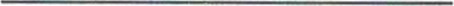 Директор МКУ «АТР»                                                                                                      О.В. Скорик